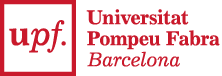 ELECCIONS AL CLAUSTRE UNIVERSITARIPRESENTACIÓ DE CANDIDATURES  (PERSONAL D’ADMINISTRACIÓ I SERVEIS)Nom i cognoms:  .  .  .  .  .  .  .  .  .  .  .  .  .  .  .  .  .  .  .  .  .  .  .  .  .  .  .  .  .  .  .  .  .  .    .  .  .  .  .  .  .  .  NIF/Passaport:  .  .  .  .  .  .  .  .  .  .  .  .  .  .  .  .  .  .  .  .  .  .  .  .  .  .  .  .  .  .  .  .  .  .  .  .  .  .  .  .  .  .  .  Presento la meva candidatura per a les eleccions al Claustre universitari que se celebraran el curs 2020-2021 en representació de:□ Personal d’administració i serveis(Empleneu-ho només si és el cas)S’incorpora a la meva candidatura el suplent següent: .  .  .  .  .  .  .  .  .  .  .  .  .  .  .  .  .  .  .  .  .  .  .  Barcelona,  .  .  .  .  .  .  .  .  .  .  .  .  .  .  .  .  .  .  .  .  .  .  .  . (Signatura)JUNTA ELECTORAL DE LA UPFPl. de la Mercè, 10-12. 08002 Barcelona